«Телефон доверия» для детей и подростков  (8–017) 246–03–03. «Телефон доверия» работает ежедневно и круглосуточно! Звонки бесплатны и анонимны.«Общенациональная детская линия»   8–801–100–1611. Звонок бесплатный со стационарных телефонов и мобильных МТС. Линия работает ежедневно и круглосуточно. Звонки анонимны.            Центры, дружественные подросткам  Успех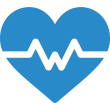 Заводской район
Учреждение здравоохранения "23-я городская детская поликлиника"
   ул. Герасименко, д. 22, корп. 2
   тел. +375 17 291-20-39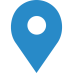 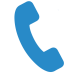   Парус надеждыЛенинский район
Учреждение здравоохранения "7-я городская детская поликлиника"
   ул. Плеханова, д. 127
  тел. +375 17 368-32-34  ДовериеМосковский район
Учреждение здравоохранения "8-я городская детская поликлиника"
   ул. Есенина, д. 66
   тел. +375 17 272-22-94  ГалсОктябрьский район
Учреждение здравоохранения "13-я городская детская клиническая поликлиника"
    ул. Кижеватова, д. 60, корп. Д
    тел. +375 17 398-31-63  ВместеПервомайский район
Учреждение здравоохранения "11-я городская детская поликлиника"
  ул. Никифорова, д. 5
  тел. +375 17 264-36-39  ЮвентусСоветский район
Учреждение здравоохранения "17-я городская детская клиническая поликлиника"
   ул. Кольцова, д. 53/1
   тел. +375 17 261-02-19  ЮниксФрунзенский район
Учреждение здравоохранения "4-я городская детская клиническая поликлиника"
  ул. Налибокская, д. 15
   тел. +375 17 209-85-61  Синяя птицаЦентральный район
Учреждение здравоохранения "4-я городская поликлиника"
   пр. Победителей, д. 93
   тел. +375 17 369-74-00Горячие линии помощи:«Детская линия»: 8 801 100-16-11для взрослых:
+375 17 290-44-44
+375 17 290-43-70для детей и подростков: +375 17 263-03-03
Бесплатная горячая линия для пострадавших от домашнего насилия: +375 17 367-32-32 (анонимно, круглосуточно)